МКОУ В- Дженгутайская СОШ . С 11.02.по 19.02. в школе проходила акция «Здоровое питание – активное долголетие» В рамках проекта «Здоровое будущее»Проводились следующие мероприятия:«Мое здоровье в моих руках! 8-9 классах. 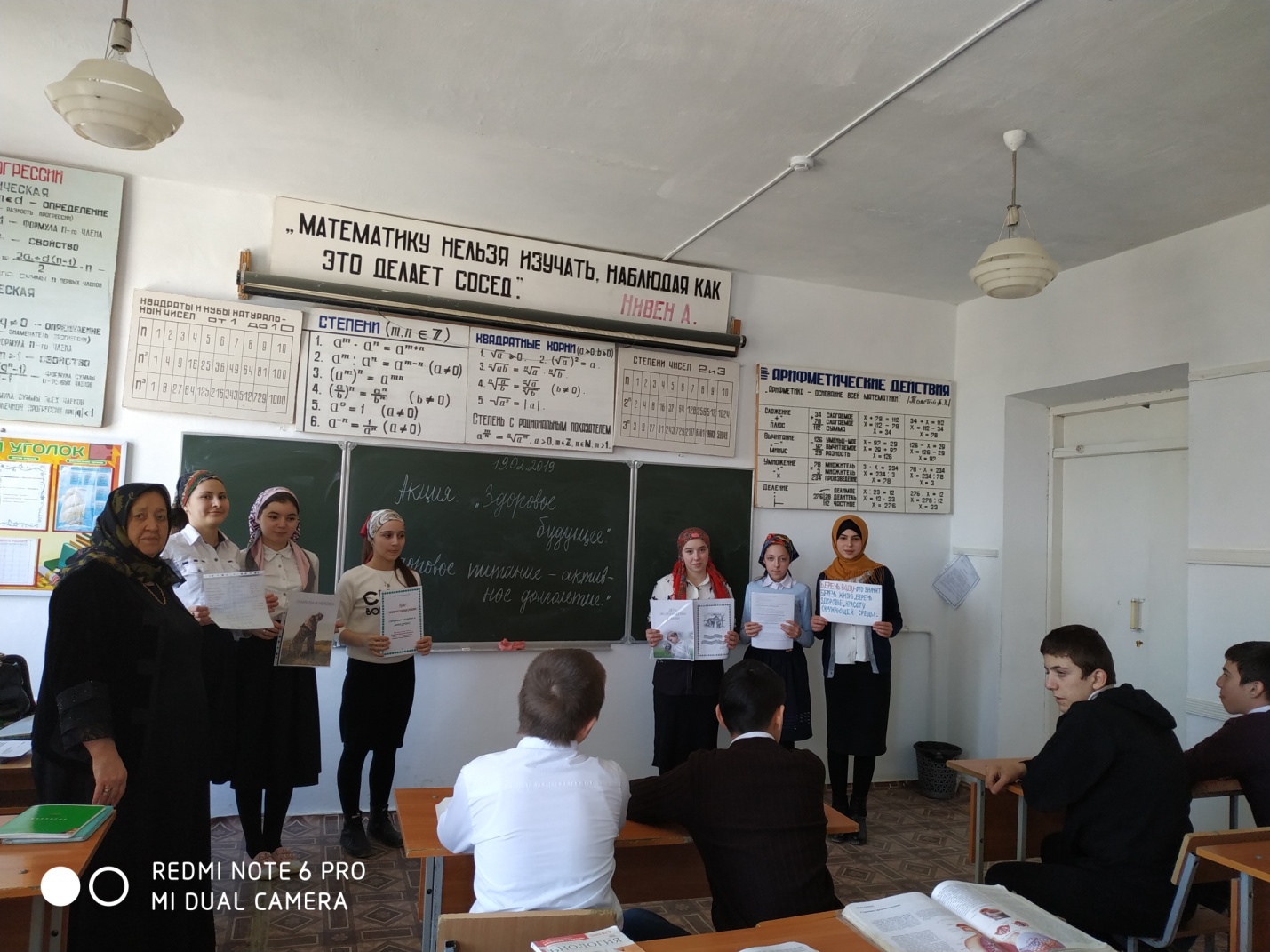 «Состав табачного дыма и его действие на организм» - 10 кл.«Пищевые продукты и полноценная пища» - 7 кл. 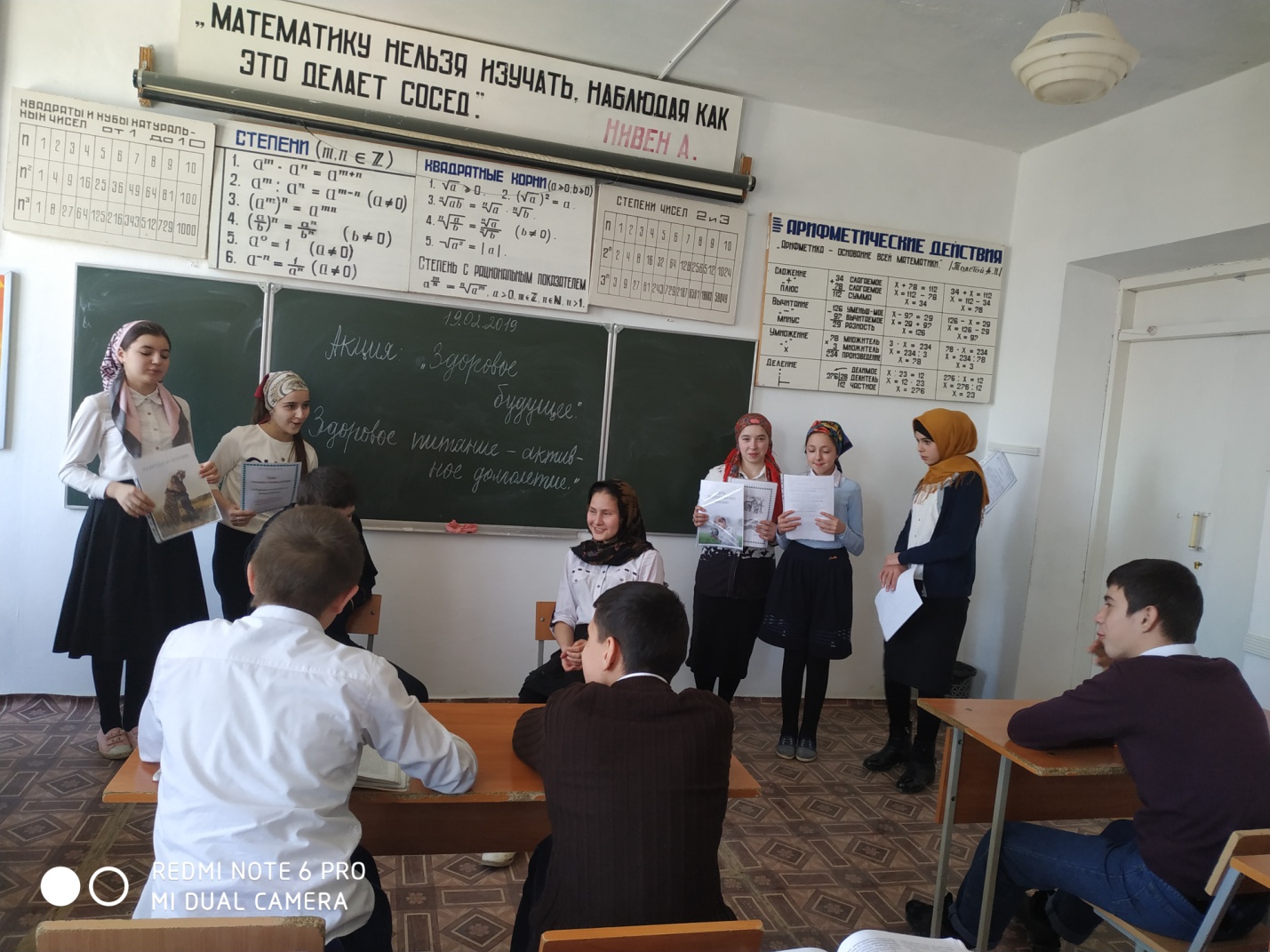 Беседы с родителями на т ему: «Здоровье ребенка зависит от правильного питания»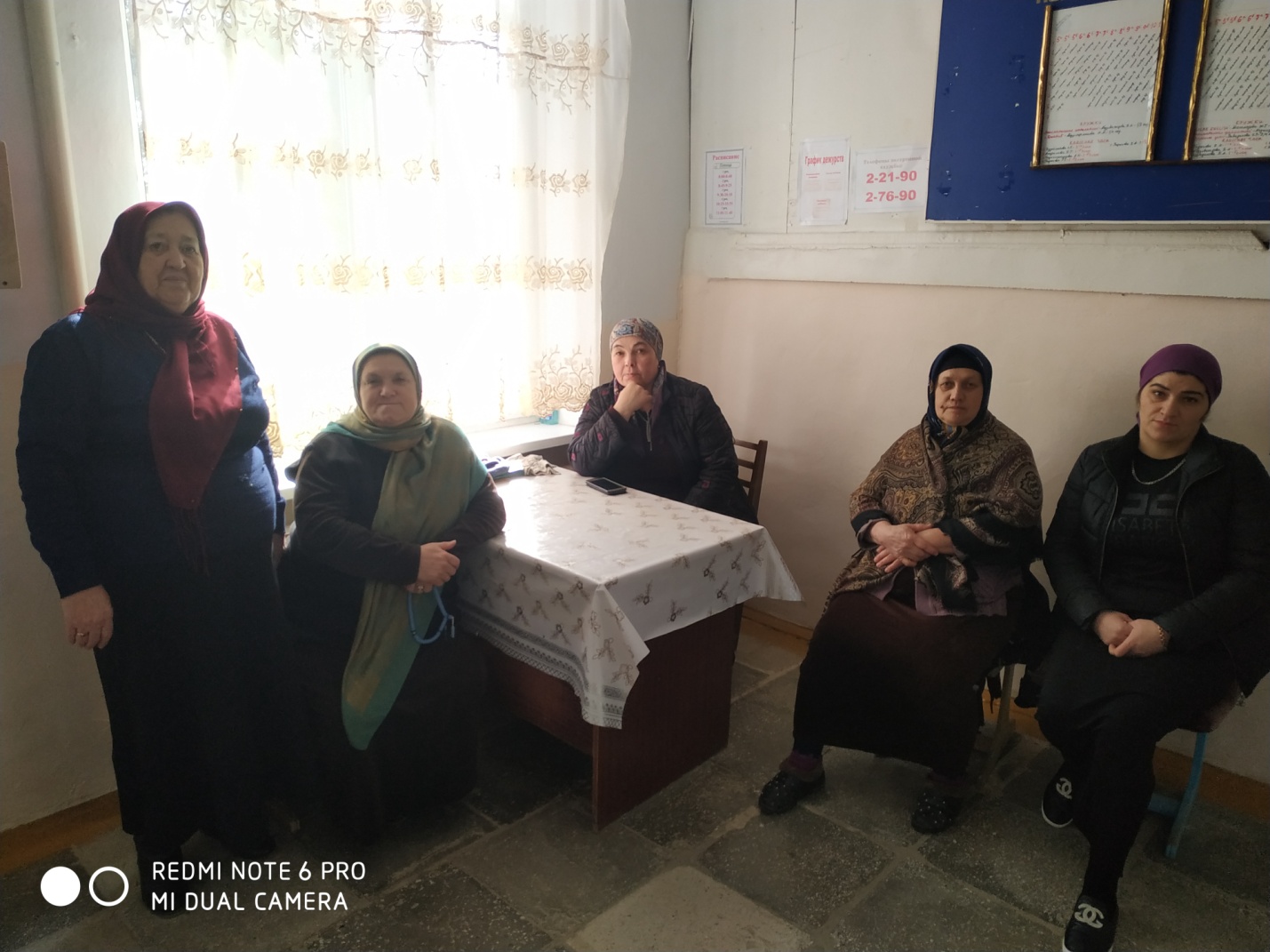 